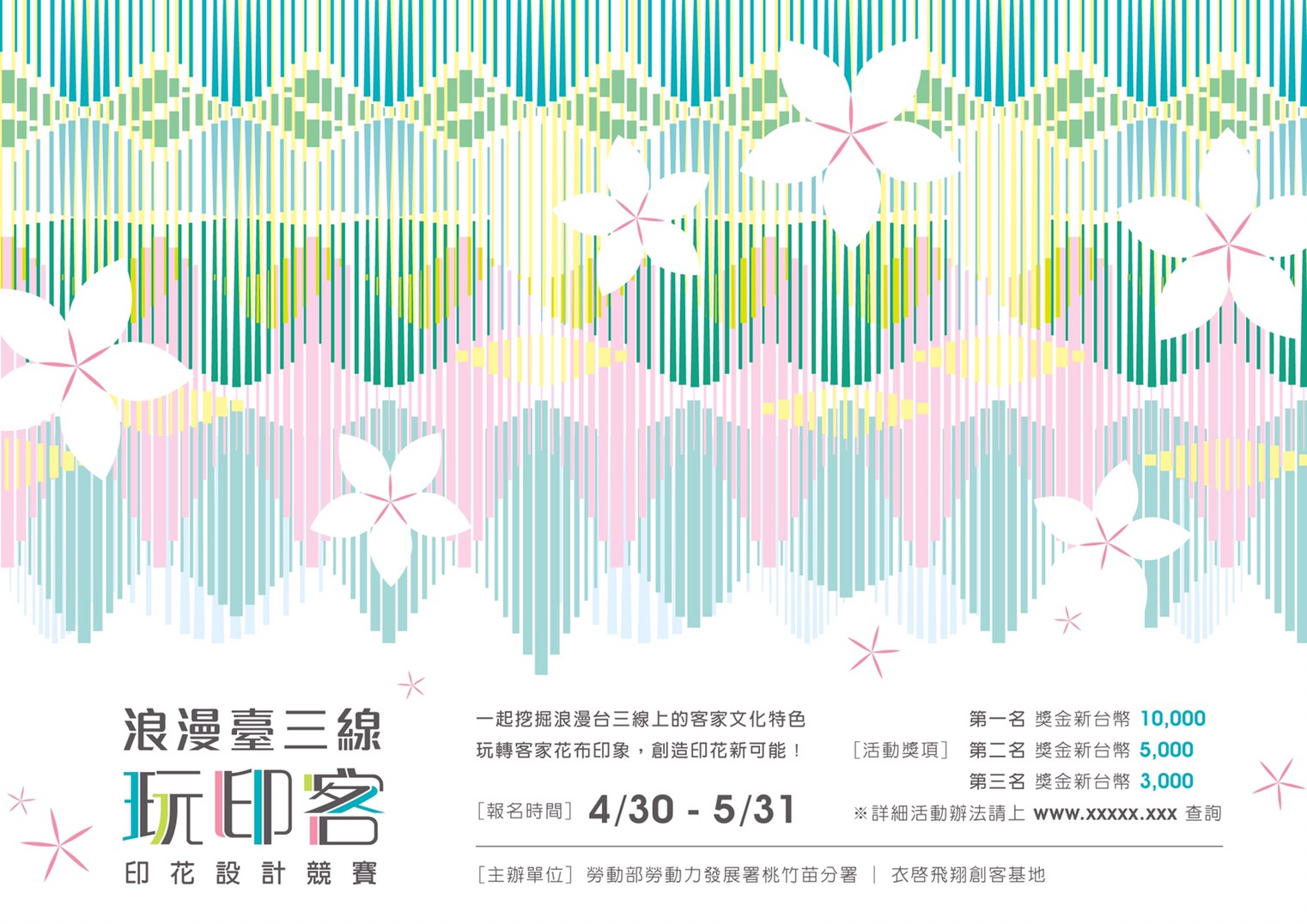 2018  浪漫臺三線玩印客印花再造計畫客家印花設計競賽辦法活動宗旨：衣啟飛翔創客基地是全國唯一以服裝訂製為特色的創客基地，為鼓勵青年響應國家政策，從2017年起以「浪漫臺三線」為設計主題，邀請所有對設計有想法與熱情的民眾，運用臺三線上的鄉鎮人文、環境及產業特色，融入客家印花設計，賦予客家印花新形象！指導單位：勞動部勞動力發展署桃竹苗分署。主辦單位：    衣啟飛翔創客基地。活動時間：報名收件時間：即日起至6月1日止。設計評選時間：6月5日至6月14日。得獎公告時間：6月15日。參賽資格    只要對設計創作有熱情或興趣者皆可報名。  設計主題：時尚客家印花:以浪漫臺三線從北到南整體客庄形象，創造專屬的浪漫臺三線印花。鄉鎮客家印花:以臺三線上16鄉鎮的人文、物產特色為元素，設計各鄉鎮專屬印花。競賽獎勵：首獎及優選者，皆可獲得獎狀乙張及獎金。首獎，可獲得獎金$30,000，共1名。優選，可獲得獎金$5,000，共14名。※以上獎金均為含稅金額。評選方式：初選：若格式不正確及嚴重資料缺漏即不予參加複選程序，入圍作品將進入決選階段。決選入圍作品數量，將以初選評審會議之最終決議為準。決選：將由各領域專業評審與主辦單位共同評分，選出首獎一名及優選十四名。得獎公佈：將公佈於衣啟飛翔創客基地粉絲專頁與「浪漫臺三線 玩印客 印花再造計畫」活動官網，並分別以電子郵件及電話通知獲獎之設計者。評選標準：設計作品依投遞時間編碼，採匿名評比。優選作品需達85分以上，佳作作品需達75分以上，作品未達對應分數，該獎項從缺。報名辦法：下載相關附件檔案。簽署相關同意書，將作品與參賽作品圖檔一同mail至makerspacefd@gmail.com。信件主旨註明【浪漫臺三線 印花再造計畫】*檔案過大可使用雲端連結作品繳交說明：交件方式：電子郵件收件，如兩個工作天內未收到已收件通知，請來電(03)533-5055。收件截止日期：107年6月01日24:00止
【以主辦單位收到電子郵件時間為主，逾時恕不受理】作品尺寸：寬64*長54cm 。作品格式：請繳交原始設計圖檔(ai檔或psd檔)，以及解析度300dpi以上jpg檔。參賽數量：每人最多提交3款作品，請以個人名義報名。著作權規範參賽作品限未經刊登使用，且未曾參與其他國內外相關設計競賽之作品。嚴禁抄襲、仿冒，違者經評定後將取消得獎資格與追回獎項，並自行負責相關法律責任。參賽作品的著作權若有第三者提出異議，主辦單位概不負責，相關費用將由參賽者全數負擔。參賽作品使用的元素、圖像，必須是參賽者本人原創作品，或者是得到所有權者事前授權使用的作品。如有使用他人圖像之參賽者，需事先主動告知，並需繳交原作者之使用授權同意書，繳交方式為在線上報名時附上授權檔案。主辦單位對於所有參賽作品均擁有授與各傳播媒體報導刊載、作品使用修改、刊登廣告、編制成光碟、印製海報或出版專書、網路應用之相關權利，並不另支付稿費及版稅。得獎作品著作版權，得獎者與主辦單位共同持有，主辦單位擁有優先授權廠商生產應用之權利。得獎者須同意作品無酬配合本案進行推廣宣傳。經由評審團隊篩選之優良作品，須無償授權相關活動巡迴展覽發表及後續之商業應用。參加者需詳閱活動辦法等相關規範，若作品與任一規定不符則不列入評選。凡報名參加本活動者皆視為同意以上之各項規定，如遇比賽規範更動，請隨時上衣啟飛翔創客基地粉絲頁查詢，主辦單位將不另行通知。聯絡方式 1.本辦法如有未盡事宜，或任何相關疑問，歡迎洽詢衣啟飛翔創客基地。 2.連絡電話：03-5335055分機14 3.聯絡人：林小姐 4.Email：cancanlin87@gmail.com為鼓勵學校團體送件，特辦理校際合作計畫，請參閱附件。2018浪漫臺三線 玩印客印花再造計畫客家印花設計競賽比賽報名表2018浪漫臺三線 玩印客 印花再造計畫客家印花設計競賽著作財產權讓與同意書本人茲在此聲明及擔保本人報名參加衣啟飛翔創客基地舉辦之「浪漫臺三線 玩印客 印花再造計畫 客家印花設計競賽」的作品確係本人自行完成之作品，本人擁有完全著作權及其他法律上權利。若本作品有使用他人作品之部份，本人擔保已取得著作權人版權所有者一切相關合法之授權與同意，且無抄襲剽竊之情事。日後若本作品涉及違反著作權或其他法律規範，本人願負完全法律責任。    本人同意主辦單位針對參賽作品授與各傳播媒體報導刊載、作品使用修改、刊登廣告、    編制成光碟、印製海報或出版專書、網路應用之相關權利，並不另支付稿費及版稅。作品如獲得獎，本人願無償提供主辦單位日後公開展出；作品呈現由主辦單位全權規劃；參展作品於展出期間不得提借；衣啟飛翔創客基地就本作品享有著作財產權，並得無償使用本作品於各種媒體宣傳、推廣與教育，包括對展出作品有研究、攝影、報導、展出、印製、出版，在相關文宣、雜誌、電子媒體及網路上刊登之權利；衣啟飛翔創客基地有權設計、製作本作品之相關設計品及出版品；以及任何方式推廣藝術文化等相關活動使用。本授權為無償且無地域限制。本授權書自本人簽署日起生效，無時間限制。本同意書之權利義務，非經雙方書面同意，不得轉讓予第三人。本人保證不對與主辦單位衣啟飛翔創客基地主張著作人格權。此致主辦單位衣啟飛翔創客基地立同意書人(簽名＋蓋章) 中華民國           年             月            日【附件】《浪漫臺三線　玩印客　印花設計比賽》校際合作計畫活動緣起衣啟飛翔創客基地由勞動部勞動力發展署桃竹苗分署所成立，為全國唯一以服裝訂製為特色的創客基地，為鼓勵青年響應國家政策以「浪漫臺三線」為設計主題，引入各大專院校的年輕設計力，將浪漫台三線上的客家文化特色，人文、風景、建築、產業等元素，融入印花設計，用設計反轉客庄，創造客家印花的新可能！印花設計製作說明設計主題：浪漫臺三線客家印花設計規格：寬64*長53.3cm 四方連續印花繳交數量：每人最多繳交3款活動時間：即日起至107年6月1日（6月15日公布競賽結果）浪漫臺三線元素說明客家文化擁有許多豐富的特色與內涵，在本計畫中分為茶葉(物產)、歷史建築、自然景觀、節慶活動及人文藝術五大類別，再從五大類別以「形：外型」、「色：顏色」、「質：本質」轉化成設計元素，設計出獨一無二的客家印花圖騰。茶葉(物產)
早年，天性勤奮的客家族群在丘陵與山區拓墾，並引進原鄉種茶、製茶的技術，使茶葉成為外銷主力之一，成功客家文化獨創的茶品，如膨風茶（又稱白毫烏龍、椪風茶、東方美人茶）、酸柑茶、柚子茶、柚香茶等。歷史建築
臺灣客家建築融合了臺灣在地人文環境，發展出不同於大陸原鄉土樓或圍樓的夥房建築。形式包括一槓屋（一條龍）、轆轤把（單伸手）和三合院、四合院，多護龍合院、圍龍屋等。自然景觀
客家人遷徙來臺，靠山而居，臺3線行經臺灣西部各縣市鄰近山區之鄉鎮市區，其中包含16個客家庄，沿線地形多呈丘陵地、台地，靠山而居的客家人也利用周邊的植物發展出許多特色，例如油桐花、藍染工藝等。節慶活動
台灣的客家庄有許多具有文化歷史傳承的節慶活動，客家委員會自 2009 年起與各地方政府、鄉鎮市公所、地方社團合作舉辦「客庄 12 大節慶」，逐年選出具有地方特色的客家代表節慶，除了客庄傳統節慶外，也納入近年來極富特色的新興客庄節慶，期盼以多元主題的文化產業活動，讓大家認識豐富完整的在地客家風情。人文藝術
人文藝術是長年生活累積的文化表現，包含音樂、文學、戲曲、舞蹈、工藝等多種面向，例如曲調多變的客家山歌、詼諧逗趣的三腳採茶戲等。校際合作說明由校方推薦優秀學生參加《浪漫臺三線　玩印客　印花設計比賽》，並將設計競賽作品於期限內繳交，統一由校方代表送件。
繳交方式電子郵件收件：
填寫完整報名表及相關同意書掃描檔，與參賽作品圖檔（含原始檔：ai檔或psd檔及300dpi以上jpg檔）於期限內（以主辦單位收到電子郵件時間為主）mail至makerspacefd@gmail.com，信件主旨註明【OO大學 玩印客印花設計比賽】，若檔案過大可使用雲端連結。
郵寄掛號收件：
將作品光碟燒錄，應含原始檔：ai檔或psd檔及300dpi以上jpg檔，每位參賽者獨立一片光碟，另附上填寫完整報名表與同意書紙本，於期限內（以郵戳為憑）寄送至【衣啟飛翔創客基地　印花設計比賽小組收】(300新竹市武陵路10號 03-533-5055)。
若推薦學生獲得首獎或優選，指導老師將獲得2,000元指導費及勞動部桃竹苗分署授權之感謝狀乙紙，並於後續媒體行銷宣傳一同曝光。評審項目配分說明設計表現25%顏色配置、聯想組合、版面構成、畫面細膩度等。市場/商品化潛力25%市場價值、市場潛力評估。文化內涵25%作品之故事性、在地元素應用。整體創意25%創作想法是否獨具特色、跳脫框架、選用素材應用得宜。姓名聯絡電話西元出生年月日 /  /身分證字號現職學校科系Email從何得知競賽訊息聯絡地址作品名稱作品理念
(設計說明，至少250字)